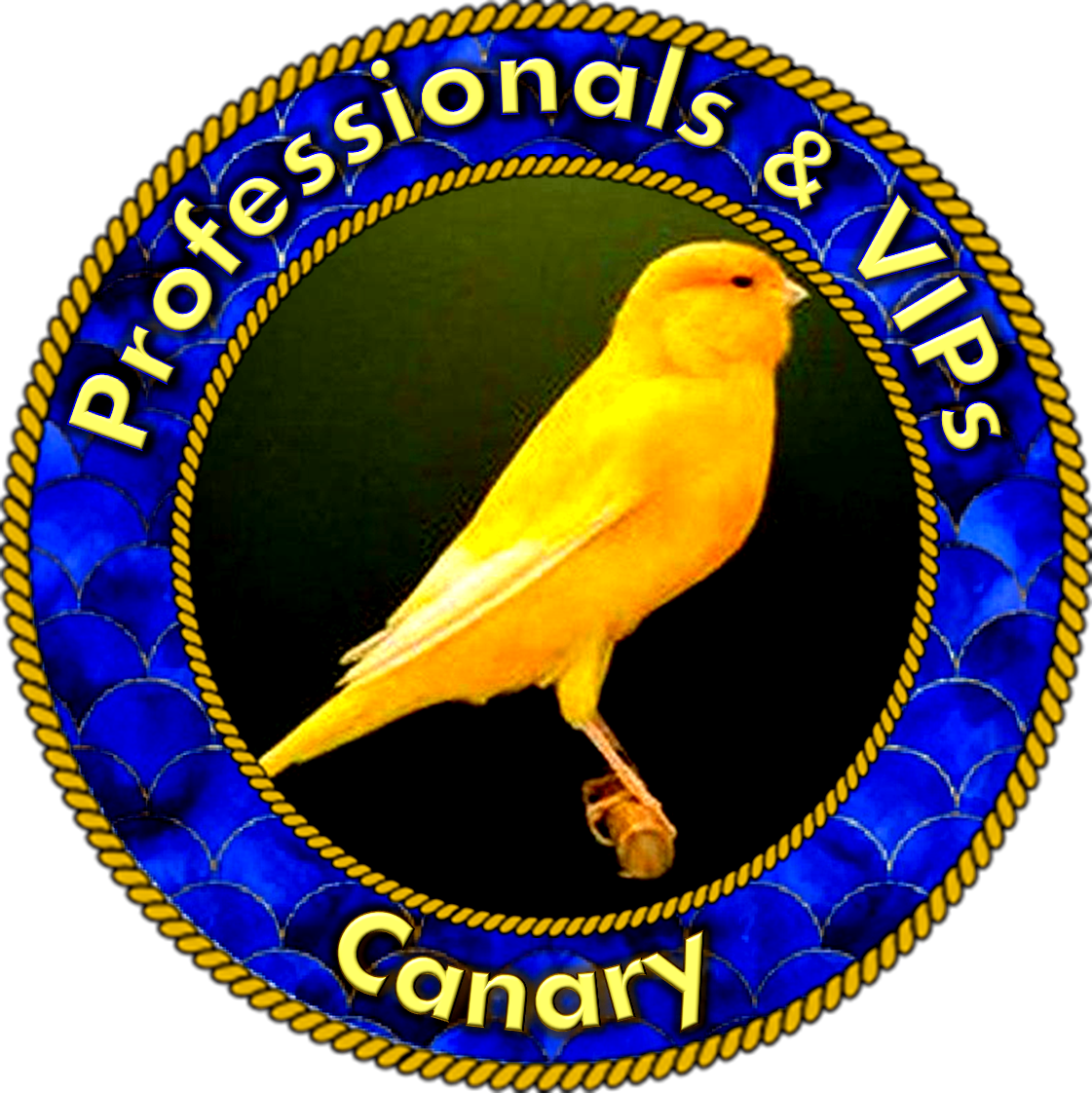 ASSET PROTECTION: RESOURCES FOR LEARNING Forbes article: 10 Rules 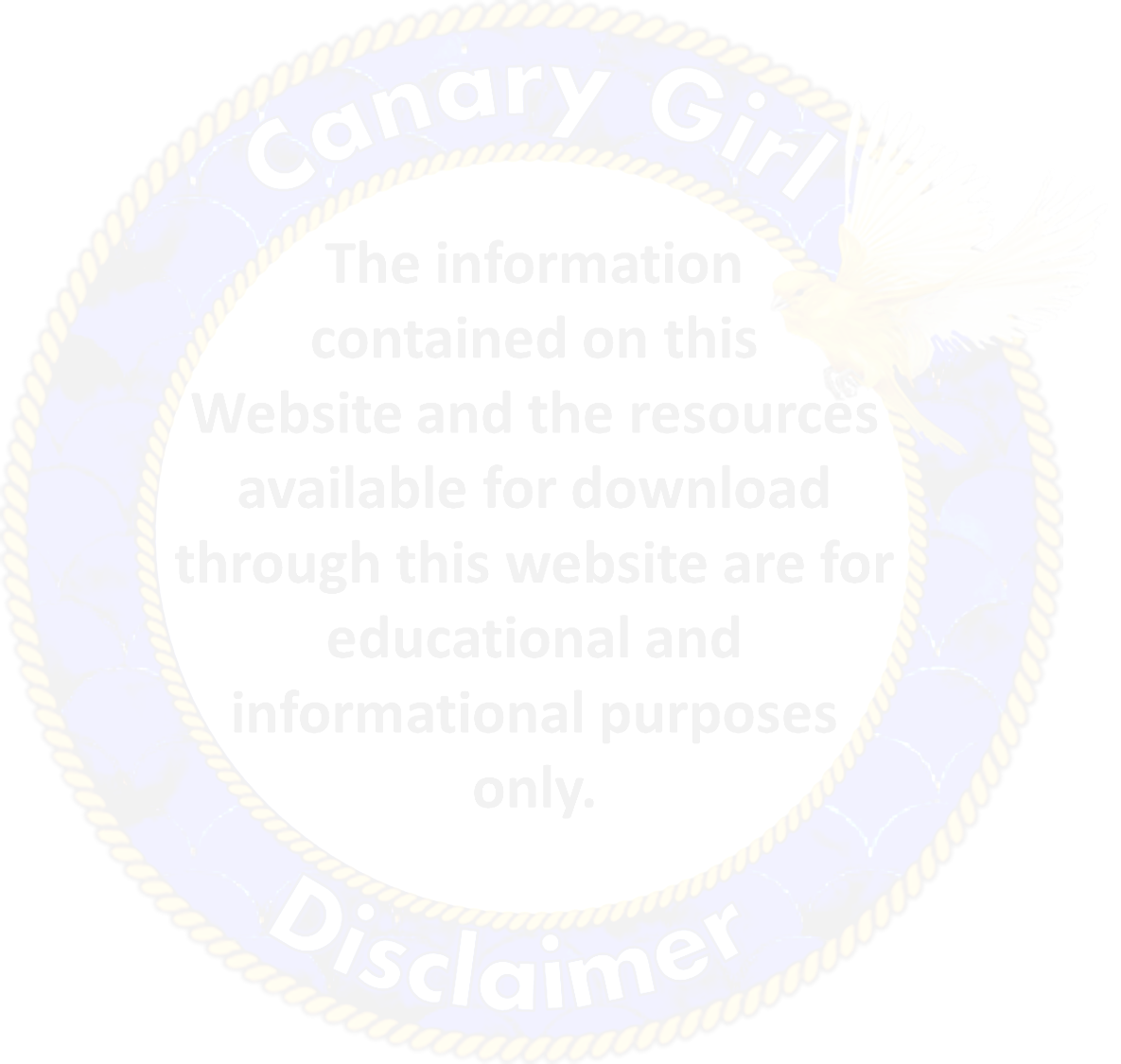 A great introductory article on asset protection. https://www.Forbes.com/sites/jayadkisson/2011/07/13/ten-rules-for-asset-protection planning/#bdb16193889c Bogleheads overview  https://www.Bogleheads.org/wiki/Asset_protection Book Asset Protection: Concepts and Strategies for Protecting Your Wealth by Jay Addison and Chris Riser Asset Protection Society Articles, Information http://AssetProtectionSociety.org Podcasts Radical Personal Finance Financial advisor Jonathan Sheets did an eleven-part podcast series on Asset Protection. Most  are excellent with sophisticated information and tools. In some, he moralizes in a  condescending way, which I find annoying and not helpful so just skip those podcasts. (He’s  only 36.) His informational podcasts are excellent. The podcasts numbers I found helpful on Asset Protection: 601, 604, 605, 606, 608, 609, 622, 627, 632. Podcast 622 could also apply to Infinite Banking tools as well. https://www.RadicalPersonalFinance.com/blog?tag=asset+protection+planningWritten by Canary Girl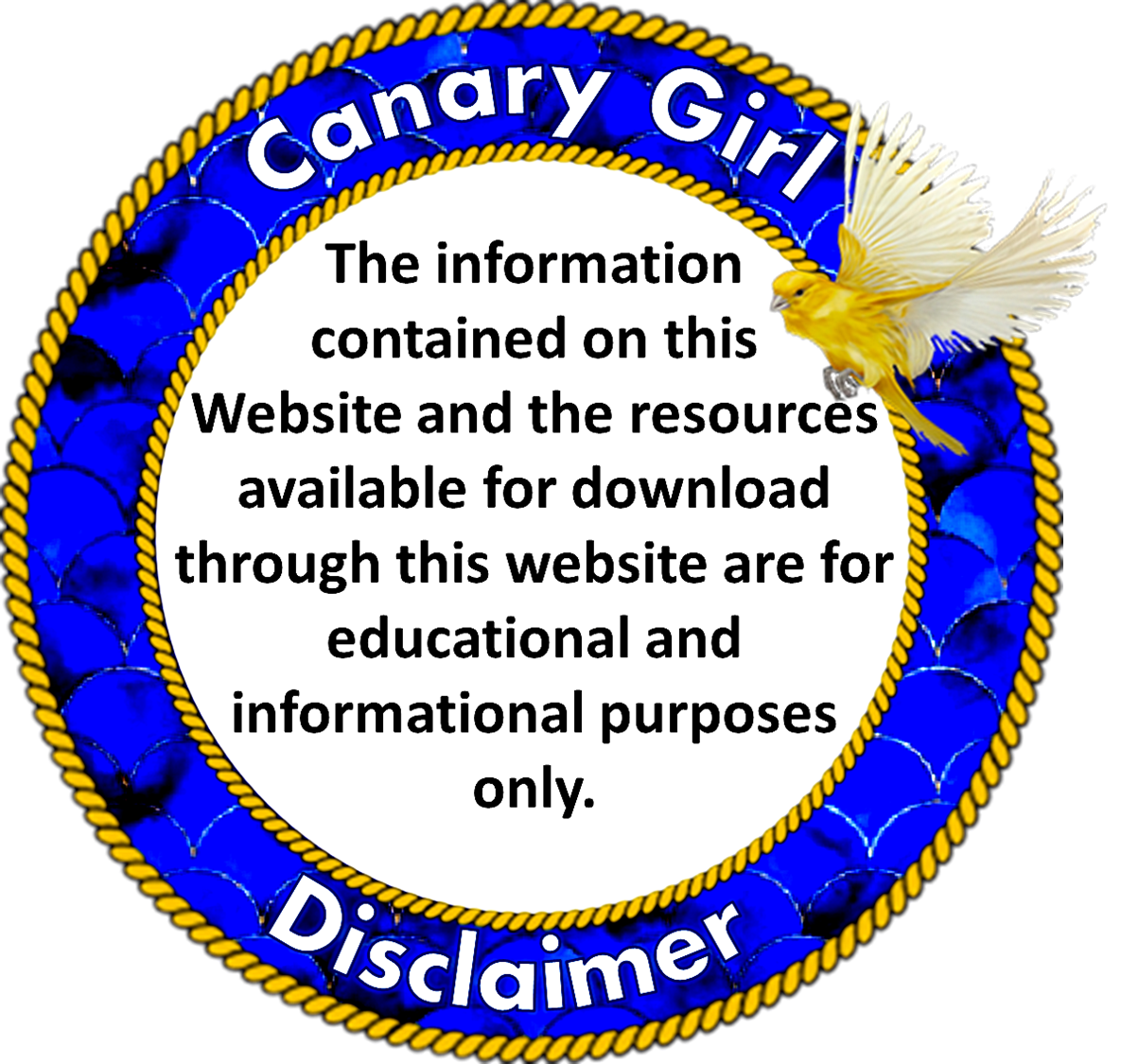 